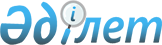 О внесении изменений и дополнений в решение Тупкараганского районного маслихата от 24 декабря 2015 года №36/246 "О районном бюджете на 2016-2018 годы"Решение Тупкараганского районного маслихата Мангистауской области от 15 марта 2016 года № 39/266. Зарегистрировано Департаментом юстиции Мангистауской области от 29 марта 2016 года № 2993      Примечание РЦПИ.
В тексте документа сохранена пунктуация и орфография оригинала.

      В соответствии c Бюджетным кодексом Республики Казахстан от 4 декабря 2008 года, Законом Республики Казахстан от 23 января 2001 года "О местном государственном управлении и самоуправлении в Республике Казахстан" и решением Мангистауского областного маслихата от 11 марта 2016 года № 33/491 "О внесении изменений и дополнений в решение областного маслихата от 10 декабря 2015 года № 29/428 "Об областном бюджете на 2016–2018 годы" (зарегистрировано в Реестре государственной регистрации нормативных правовых актов за № 2981), Тупкараганский районный маслихат РЕШИЛ:

      1. Внести в решение Тупкараганского районного маслихата от 24 декабря 2015 года № 36/246 "О районном бюджете на 2016–2018 годы" (зарегистрировано в Реестре государственной регистрации нормативных правовых актов за № 2934, опубликовано в информационно - правовой системе "Әділет" от 21 января 2016 года) следующие изменения и дополнения:

      пункт 1 указанного решения изложить в новой редакции:

      "1. Утвердить районный бюджет на 2016–2018 годы согласно приложениям, в том числе на 2016 год в следующих объемах:

      доходы - 7 712 418,6 тысяч тенге, в том числе:

      налоговые поступления - 4 937 251,0 тысяч тенге;

      неналоговые поступления - 5 249,6 тысяч тенге;

      поступление от продажи основного капитала - 68 932,0 тысяч тенге;

      поступление трансфертов - 2 700 986,0 тысяч тенге:

      затраты - 7 733 615,9 тысяч тенге;

      чистое бюджетное кредитование - 39 571,0 тысяч тенге, в том числе:

      бюджетные кредиты - 44541,0 тысяч тенге;

      погашение бюджетных кредитов - 4 970,0 тысяч тенге; 

      сальдо по операциям с финансовыми активами - 0 тенге, в том

      числе:

      приобретение финансовых активов - 0 тенге;

      поступление от продажи финансовых активов государства - 0 тенге;

      5) дефицит (профицит) бюджета – 60 768,3 тысяч тенге;

      6) финансирование дефицита бюджета (использование профицита)

      - 60 768,3 тысяч тенге, в том числе:

      поступление займов - 44 541,0 тенге;

      погашение займов - 4 970,0 тенге;

      используемые остатки бюджетных средств – 21 197,3 тысяч тенге."

      приложение 1 к указанному решению изложить в новой редакции согласно приложению настоящего решения.

      2. Руководителю аппарата Тупкараганского районного маслихата (А.Избен) обеспечить государственную регистрацию настоящего решения в органах юстиции, его официальное опубликование в средствах массовой информации и в информационно - правовой системе "Әділет".

      3. Контроль за исполнением настоящего решения возложить на постоянную комиссию Тупкараганского районного маслихата по вопросам бюджета .

      4. Настоящее решение вводится в действие с 1 января 2016 года.



      "СОГЛАСОВАНО"

      Руководитель государственного

      учреждения "Тупкараганский

      районный отдел экономики

      и финансов" 

      Ж.Толеген

      15 марта 2016 года

 Районный бюджет на 2016 год
					© 2012. РГП на ПХВ «Институт законодательства и правовой информации Республики Казахстан» Министерства юстиции Республики Казахстан
				
      Председатель сессии,

      секретарь районного маслихата:

А.Досанова
Приложениек решению Тупкараганского районного маслихата № 39/266от 15 марта 2016 годаКатего-рия

Класс

Подкласс

Наименование

Сумма, тыс. тенге

 1. ДОХОДЫ

7 712 418,6

1

Налоговые поступления

4 937 251,0

1

Подоходный налог

481 946,0

2

Индивидуальный подоходный налог

481 946,0

3

Социальный налог

416 075,0

1

Социальный налог

416 075,0

4

Hалоги на собственность

3 902 438,0

1

Hалоги на имущество

3 809 622,0

3

Земельный налог

56 403,0

4

Hалог на транспортные средства

36 070,0

5

Единый земельный налог

343,0

5

Внутренние налоги на товары, работы и услуги

129 698,0

2

Акцизы

3 464,0

3

Поступления за использование природных и других ресурсов

113 420,0

4

Сборы за ведение предпринимательской и профессиональной деятельности

12 814,0

7

Прочие налоги

248,0

1

Прочие налоги

248,0

8

Обязательные платежи, взимаемые за совершение юридически значимых действий и (или) выдачу документов уполномоченными на то государственными органами или должностными лицами

6 846,0

1

Государственная пошлина

6 846,0

2

Неналоговые поступления

5 249,6

1

Доходы от государственной собственности

4 949,6

1

Поступления части чистого дохода государственных предприятий

14,0

5

Доходы от аренды имущества, находящегося в государственной собственности

4 929,0

7

Вознаграждения по кредитам, выданным из государственного бюджета 

6,6

4

Штрафы, пеня, санкции, взыскания, налагаемые государственными учреждениями, финансируемыми из государственного бюджета, а также содержащимися и финансируемыми из бюджета (сметы расходов) Национального Банка Республики Казахстан 

100,0

14

Прочие штрафы, пени, санкции, взыскания, налагаемые государственными учреждениями, финансируемыми из местного бюджета

100,0

6

Прочие неналоговые поступления

200,0

9

Другие неналоговые поступления в местный бюджет

200,0

3

Поступления от продажи основного капитала

68 932,0

1

Продажа земли и нематериальных активов

68 932,0

1

Поступление от продажи земельных участков 

66 340,0

2

Плата за продажу прав аренды земельных участков

2 592,0

4

Поступления трансфертов 

2 700 986,0

2

Трансферты из вышестоящих органов государственного управления

2 700 986,0

2

Трансферты из областного бюджета

2 700 986,0

Функц. группа

Админи-стратор бюджет-ных про-грамм

Програм-ма

Наименование

Сумма , тыс. тенге

2. ЗАТРАТЫ

7 733 615,9

1

Государственные услуги общего характера

326 785,0

112

Аппарат маслихата района (города областного значения)

21 623,0

001

Услуги по обеспечению деятельности маслихата района (города областного значения)

21 375,0

003

Капитальные расходы государственного органа

248,0

122

Аппарат акима района (города областного значения)

88 619,0

001

Услуги по обеспечению деятельности акима района (города областного значения)

88 619,0

123

Аппарат акима города Форт-Шевченко

25 525,0

001

Услуги по обеспечению деятельности акима города Форт-Шевченко 

25 525,0

123

Аппарат акима села Акшукур

25 353,0

001

Услуги по обеспечению деятельности акима села Акшукур

25 353,0

123

Аппарат акима cела Баутино 

28 233,0

001

Услуги по обеспечению деятельности акима села Баутино

28 233,0

123

Аппарат акима села Кызылозен 

20 050,0

001

Услуги по обеспечению деятельности акима села Кызылозен

20 050,0

123

Аппарат акима села Таушык

22 608,0

001

Услуги по обеспечению деятельности акима села Таушык

22 608,0

123

Аппарат акима сельского округа Сайын Шапагатова

28 087,0

001

Услуги по обеспечению деятельности акима сельского округа Сайын Шапагатова

28 087,0

459

Отдел экономики и финансов района (города областного значения)

500,0

003

Проведение оценки в целях налогообложения

500,0

458

Отдел жилищно-коммунального хозяйства, пассажирского транспорта и автомобильных дорог района (города областного значения)

33 911,0

001

Услуги по реализации государственной политики на местном уровне в области жилищно-коммунального хозяйства, пассажирского транспорта и автомобильных дорог 

33 911,0

459

Отдел экономики и финансов района (города областного значения)

32 276,0

001

Услуги по реализации государственной политики в области формирования и развития экономической политики, государственного планирования, исполнения бюджета и управления коммунальной собственностью района (города областного значения)

32 276,0

2

Оборона

11 127,0

122

Аппарат акима района (города областного значения)

11 127,0

005

Мероприятия в рамках исполнения всеобщей воинской обязанности

11 127,0

3

Общественный порядок, безопасность, правовая, судебная, уголовно-исполнительная деятельность

8 282,0

499

Отдел регистрации актов гражданского состояния района (города областного значения)

8 282,0

001

Услуги по реализации государственной политики на местном уровне в области регистрации актов гражданского состояния

8 282,0

4

Образование

3 006 134,0

123

Аппарат акима села Кызылозен 

17 494,0

004

Обеспечение деятельности организаций дошкольного воспитания и обучения

17 494,0

123

Аппарат акима села Акшукур

208 304,0

7

004

Обеспечение деятельности организаций дошкольного воспитания и обучения

55 556,0

041

Реализация государственного образовательного заказа в дошкольных организациях образования

152 748,0

123

Аппарат акима сельского округа Сайын Шапагатова

47 684,0

041

Реализация государственного образовательного заказа в дошкольных организациях образования

47 684,0

123

Аппарат акима села Баутино 

95 587,0

004

Обеспечение деятельности организаций дошкольного воспитания и обучения

53 449,0

041

Реализация государственного образовательного заказа в дошкольных организациях образования

42 138,0

123

Аппарат акима села Таушык

52 573,0

004

Обеспечение деятельности организаций дошкольного воспитания и обучения

52 573,0

123

Аппарат акима города Форт-Шевченко

41 588,0

041

Реализация государственного образовательного заказа в дошкольных организациях образования

41 588,0

464

Отдел образования района (города областного значения)

168 960,0

009

Обеспечение деятельности организаций дошкольного воспитания и обучения

104 887,0

040

Реализация государственного образовательного заказа в дошкольных организациях образования

64 073,0

123

Аппарат акима села Баутино 

27 783,0

005

Организация бесплатного подвоза учащихся до школы и обратно в сельской местности

27 783,0

123

Аппарат акима сельского округа Сайын Шапагатова

19 136,0

005

Организация бесплатного подвоза учащихся до школы и обратно в сельской местности

19 136,0

123

Аппарат акима села Акшукур

33 081,0

005

Организация бесплатного подвоза учащихся до школы и обратно в сельской местности

33 081,0

464

Отдел образования района (города областного значения)

2 101 582,0

003

Общеобразовательное обучение

1 950 541,0

006

Дополнительное образование для детей

151 041,0

802

Отдел культуры, физической культуры и спорта района (города областного значения)

88 528,0

017

Дополнительное образование для детей и юношества по спорту

88 528,0

464

Отдел образования района (города областного значения)

90 242,0

001

Услуги по реализации государственной политики на местном уровне в области образования 

23 852,0

005

Приобретение и доставка учебников, учебно-методических комплексов для государственных учреждений образования района (города областного значения)

51 217,0

007

Проведение школьных олимпиад, внешкольных мероприятий и конкурсов районного (городского) масштаба

4 470,0

012

Капитальные расходы государственного органа

809,0

015

Ежемесячные выплаты денежных средств опекунам (попечителям) на содержание ребенка-сироты (детей-сирот), и ребенка (детей), оставшегося без попечения родителей

4 507,0

067

Капитальные расходы подведомственных государственных учреждений и организаций

3 000,0

022

Выплата единовременных денежных средств казахстанским гражданам, усыновившим (удочерившим) ребенка (детей)-сироту и ребенка (детей), оставшегося без попечения родителей

2 387,0

467

Отдел строительства района (города областного значения)

13 592,0

037

Строительство и реконструкция объектов образования

13 592,0

6

Социальная помощь и социальное обеспечение

218 705,0

451

Отдел занятости и социальных программ района (города областного значения)

11 994,0

005

Государственная адресная социальная помощь

3 416,0

016

Государственные пособия на детей до 18 лет

2 754,0

025

Внедрение обусловленной денежной помощи по проекту "Өрлеу"

 

5 824,0

464

Отдел образования района (города областного значения)

2 354,0

030

Содержание ребенка (детей), переданного патронатным воспитателям

2 354,0

123

Аппарат акима города Форт-Шевченко

3 040,0

003

Оказание социальной помощи нуждающимся гражданам на дому

3 040,0

123

Аппарат акима села Акшукур

7 465,0

003

Оказание социальной помощи нуждающимся гражданам на дому

7 465,0

123

Аппарат акима сельского округа Сайын Шапагатова

6 940,0

003

Оказание социальной помощи нуждающимся гражданам на дому

6 940,0

123

Аппарат акима села Баутино 

10 102,0

003

Оказание социальной помощи нуждающимся гражданам на дому

10 102,0

123

Аппарат акима села Кызылозен 

3 747,0

003

Оказание социальной помощи нуждающимся гражданам на дому

3 747,0

123

Аппарат акима села Таушык

700,0

003

Оказание социальной помощи нуждающимся гражданам на дому

700,0

451

Отдел занятости и социальных программ района (города областного значения)

171 364,0

002

Программа занятости

18 051,0

004

Оказание социальной помощи на приобретение топлива специалистам здравоохранения, образования, социального обеспечения, культуры, спорта и ветеринарии в сельской местности в соответствии с законодательством Республики Казахстан

8 450,0

006

Оказание жилищной помощи 

300,0

007

Социальная помощь отдельным категориям нуждающихся граждан по решениям местных представительных органов

107 205,0

010

Материальное обеспечение детей-инвалидов, воспитывающихся и обучающихся на дому

969,0

014

Оказание социальной помощи нуждающимся гражданам на дому

1 419,0

017

Обеспечение нуждающихся инвалидов обязательными гигиеническими средствами и предоставление услуг специалистами жестового языка, индивидуальными помощниками в соответствии с индивидуальной программой реабилитации инвалида

11 753,0

001

Услуги по реализации государственной политики на местном уровне в области обеспечения занятости и реализации социальных программ для населения

22 111,0

011

Оплата услуг по зачислению, выплате и доставке пособий и других социальных выплат

1 106,0

458

Отдел жилищно-коммунального хозяйства, пассажирского транспорта и автомобильных дорог района (города областного значения)

999,0

050

Реализация Плана мерорприятий по обеспечению прав и улучшению качества жизни инвалидов в Республике Казахстан на 2012-2018 годы

 

999,0

7

Жилищно-коммунальное хозяйство

1 232 243,0

123

Аппарат акима села Акшукур

26 983,0

027

Ремонт и благоустройство объектов в рамках развития городов и сельских населенных пунктов по "Дорожной карте занятости- 2020"

26 983,0

123

Аппарат акима села Таушык

6 108,0

027

Ремонт и благоустройство объектов в рамках развития городов и сельских населенных пунктов по "Дорожной карте занятости- 2020"

6 108,0

123

Аппарат акима сельского округа Сайын Шапагатова

4 540,0

027

Ремонт и благоустройство объектов в рамках развития городов и сельских населенных пунктов по "Дорожной карте занятости- 2020"

4 540,0

123

Аппарат акима села Баутино 

2 840,0

027

Ремонт и благоустройство объектов в рамках развития городов и сельских населенных пунктов по "Дорожной карте занятости- 2020"

2 840,0

467

Отдел строительства района (города областного значения)

725 095,0

004

Проектирование,развитие и (или) обустройство инженерно-коммуникационной инфраструктуры

140 889,0

005

Развитие коммунального хозяйства

17 873,0

058

Развитие системы водоснабжения и водоотведения в сельских населенных пунктах

566 333,0

123

Аппарат акима города Форт-Шевченко

8 120,0

009

Обеспечение санитарии населенных пунктов

4 910,0

011

Благоустройство и озеленение населенных пунктов

3 210,0

123

Аппарат акима села Акшукур

55 110,0

008

Освещение улиц населенных пунктов

46 927,0

009

Обеспечение санитарии населенных пунктов

3 688,0

011

Благоустройство и озеленение населенных пунктов

4 495,0

123

Аппарат акима села Баутино 

33 823,0

009

Обеспечение санитарии населенных пунктов

27 360,0

011

Благоустройство и озеленение населенных пунктов

6 463,0

123

Аппарат акима села Кызылозен 

1 805,0

009

Обеспечение санитарии населенных пунктов

0,0

011

Благоустройство и озеленение населенных пунктов

1 805,0

123

Аппарат акима сельскоко округа Сайын Шапагатова

66 786,0

008

Освещение улиц населенных пунктов

57 355,0

009

Обеспечение санитарии населенных пунктов

7 431,0

011

Благоустройство и озеленение населенных пунктов

2 000,0

123

Аппарат акима села Таушык

3 276,0

009

Обеспечение санитарии населенных пунктов

0,0

011

Благоустройство и озеленение населенных пунктов

3 276,0

458

Отдел жилищно-коммунального хозяйства, пассажирского транспорта и автомобильных дорог района (города областного значения)

297 757,0

015

Освещение улиц в населенных пунктах

109 875,0

016

Обеспечение санитарии населенных пунктов

187 882,0

8

Культура, спорт, туризм и информационное пространство

245 635,0

123

Аппарат акима села Акшукур

21 331,0

006

Поддержка культурно-досуговой работы на местном уровне

21 331,0

123

Аппарат акима села Кызылозен 

17 837,0

006

Поддержка культурно-досуговой работы на местном уровне

17 837,0

123

Аппарат акима села Таушык

18 695,0

006

Поддержка культурно-досуговой работы на местном уровне

18 695,0

802

Отдел культуры, физической культуры и спорта района (города областного значения)

69 851,0

005

Поддержка культурно-досуговой работы

57 708,0

006

Развитие массового спорта и национальных видов спорта

3 500,0

007

Проведение спортивных соревнований на районном (города областного значения) уровне

4 467,0

008

Подготовка и участие членов сборных команд района (города областного значения) по различным видам спорта на областных спортивных соревнованиях

4 176,0

470

Отдел внутренней политики и развития языков района (города областного значения)

3 638,0

005

Услуги по проведению государственной информационной политики 

3 638,0

802

Отдел культуры, физической культуры и спорта района (города областного значения)

29 494,0

004

Функционирование районных (городских) библиотек

29 494,0

467

Отдел строительства района (города областного значения)

23 500,0

023

Развитие объектов туризма

23 500,0

470

Отдел внутренней политики и развития языков района (города областного значения)

41 313,0

001

Услуги по реализаций государственной политики на местном уровне в области информаций, укрепления государственности и формирования социального оптимизма граждан, развития языков

22 188,0

004

Реализация мероприятий в сфере молодежной политики

19 125,0

802

Отдел культуры, физической культуры и спорта района (города областного значения)

19 976,0

001

Услуги по реализации государственной политики на местном уровне в области культуры, физической культуры и спорта 

19 976,0

10

Сельское, водное, лесное, рыбное хозяйство, особо охраняемые природные территории, охрана окружающей среды и животного мира, земельные отношения

83 081,0

459

Отдел экономики и финансов района (города областного значения)

8 189,0

099

Реализация мер по оказанию социальной поддержки специалистов

8 189,0

474

Отдел сельского хозяйства и ветеринарии района (города областного значения)

57 846,0

001

Услуги по реализации государственной политики на местном уровне в сфере сельского хозяйства и ветеринарии 

53 160,0

006

Организация санитарного убоя больных животных 

1 686,0

007

Организация отлова и уничтожение бродячих собак и кошек

3 000,0

463

Отдел земельных отношений района (города областного значения)

17 046,0

001

Услуги по реализации государственной политики в области регулирования земельных отношений на территории района (города областного значения)

17 046,0

11

Промышленность, архитектурная, градостроительная и строительная деятельность

25 289,0

467

Отдел строительства района (города областного значения)

14 163,0

001

Услуги по реализации государственной политики на местном уровне в области строительства

14 163,0

468

Отдел архитектуры и градостроительства района (города областного значения)

11 126,0

001

Услуги по реализации государственной политики в области архитектуры и градостроительства на местном уровне 

11 126,0

12

Транспорт и коммуникации

406 593,0

458

Отдел жилищно-коммунального хозяйства, пассажирского транспорта и автомобильных дорог района (города областного значения)

406 593,0

022

Развитие транспортной инфраструктуры

295 218,0

023

Обеспечение функционирования автомобильных дорог

111 375,0

13

Прочие

68 093,0

469

Отдел предпринимательства района (города областного значения)

15 717,0

001

Услуги по реализации государственной политики на местном уровне в области развития предпринимательства и промышленности 

15 717,0

123

Аппарат акима сельского округа Сайын Шапагатова

20 000,0

040

Реализация мер по содействию экономическому развитию регионов в рамках Программы "Развитие регионов"

20 000,0

123

Аппарат акима села Акшукур

6 500,0

040

Реализация мер по содействию экономическому развитию регионов в рамках Программы "Развитие регионов"

6 500,0

459

Отдел экономики и финансов района (города областного значения)

5 000,0

012

Резерв местного исполнительного органа района (города областного значения) 

5 000,0

464

Отдел образования района (города областного значения)

20 876,0

041

Реализация мер по содействию экономическому развитию регионов в рамках Программы "Развитие регионов"

20 876,0

14

Обслуживание долга

6,6

459

Отдел экономики и финансов района (города областного значения)

6,6

021

Обслуживание долга местных исполнительных органов по выплате вознаграждений и иных платежей по займам из областного бюджета

6,6

15

Трансферты

2 101 642,3

459

Отдел экономики и финансов района (города областного значения)

2 101 642,3

006

Возврат неиспользованных (недоиспользованных) целевых трансфертов

1 231,3

007

Бюджетные изъятия

2 097 911,0

051

Трансферты органам местного самоуправления

2 500,0

3. ЧИСТОЕ БЮДЖЕТНОЕ КРЕДИТОВАНИЕ

39 571,0

Бюджетные кредиты

44 541,0

10

Сельское, водное, лесное, рыбное хозяйство, особо охраняемые природные территории, охрана окружающей среды и животного мира, земельные отношения

44 541,0

459

Отдел экономики и финансов района (города областного значения)

44 541,0

018

Бюджетные кредиты для реализации мер социальной поддержки специалистов

44 541,0

5

Погашение бюджетных кредитов

4 970,0

01

Погашение бюджетных кредитов

4 970,0

1

Погашение бюджетных кредитов, выданных из государственного бюджета

4 970,0

4. САЛЬДО ПО ОПЕРАЦИЯМ С ФИНАНСОВЫМИ АКТИВАМИ

0,0

Приобретение финансовых активов

0,0

Поступления от продажи финансовых активов государства

0,0

5. ДЕФИЦИТ (ПРОФИЦИТ) БЮДЖЕТА

-60 768,3

6. ФИНАНСИРОВАНИЕ ДЕФИЦИТА (ИСПОЛЬЗОВАНИЕ ПРОФИЦИТА) БЮДЖЕТА

60 768,3

7

Поступления займов

44 541,0

01

Внутренние государственные займы

44 541,0

2

Договоры займа

44 541,0

16

Погашение займов

4 970,0

459

Отдел экономики и финансов района (города областного значения)

4 970,0

005

Погашение долга местного исполнительного органа перед вышестоящим бюджетом

4 970,0

8

Используемые остатки бюджетных средств

21 197,3

01

Остатки бюджетных средств

21 197,3

1

Cвободные остатки бюджетных средств

21 197,3

